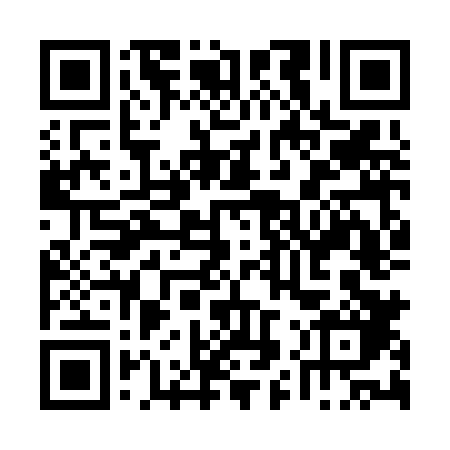 Prayer times for Alqueidao do Mato, PortugalWed 1 May 2024 - Fri 31 May 2024High Latitude Method: Angle Based RulePrayer Calculation Method: Muslim World LeagueAsar Calculation Method: HanafiPrayer times provided by https://www.salahtimes.comDateDayFajrSunriseDhuhrAsrMaghribIsha1Wed4:546:361:326:278:2910:052Thu4:526:351:326:278:3010:073Fri4:506:331:326:288:3110:084Sat4:496:321:326:288:3210:095Sun4:476:311:326:298:3310:116Mon4:456:301:326:298:3410:127Tue4:446:291:326:308:3510:148Wed4:426:281:326:308:3610:159Thu4:416:271:326:318:3710:1610Fri4:396:261:326:318:3810:1811Sat4:386:251:326:328:3910:1912Sun4:366:241:326:338:4010:2113Mon4:356:231:326:338:4110:2214Tue4:336:221:326:348:4210:2315Wed4:326:211:326:348:4310:2516Thu4:316:201:326:358:4310:2617Fri4:296:191:326:358:4410:2718Sat4:286:181:326:368:4510:2919Sun4:276:181:326:368:4610:3020Mon4:256:171:326:378:4710:3121Tue4:246:161:326:378:4810:3322Wed4:236:151:326:388:4910:3423Thu4:226:151:326:388:5010:3524Fri4:216:141:326:398:5010:3625Sat4:206:131:326:398:5110:3826Sun4:186:131:326:408:5210:3927Mon4:176:121:326:408:5310:4028Tue4:176:121:336:408:5410:4129Wed4:166:111:336:418:5410:4230Thu4:156:111:336:418:5510:4331Fri4:146:101:336:428:5610:44